Министерство образования и науки Российской ФедерацииФедеральное агентство по образованиюФГБОУВПОМосковский государственный университет печати имени Ивана Федорова «Биполярный транзистор»Лабораторная работа по дисциплине  “Общая электротехника и электроника”Выполнил:Студент 3-го курсаГруппы ДЦ 3-1.Проверила:доц. Михайлова О.М. МОСКВА 2012Цель работы:  Исследовать зависимость тока коллектора от тока базы и напряжения база-эмиттер, проанализировать зависимость коэффициента усиления по постоянному току от тока коллектора, исследовать работу биполярного транзистора в режиме отсечки, получить входные и выходные характеристики транзистора, определить коэффициент передачи по переменному току, исследовать динамическое входное сопротивление транзистора.Получение характеристик транзистора на входе: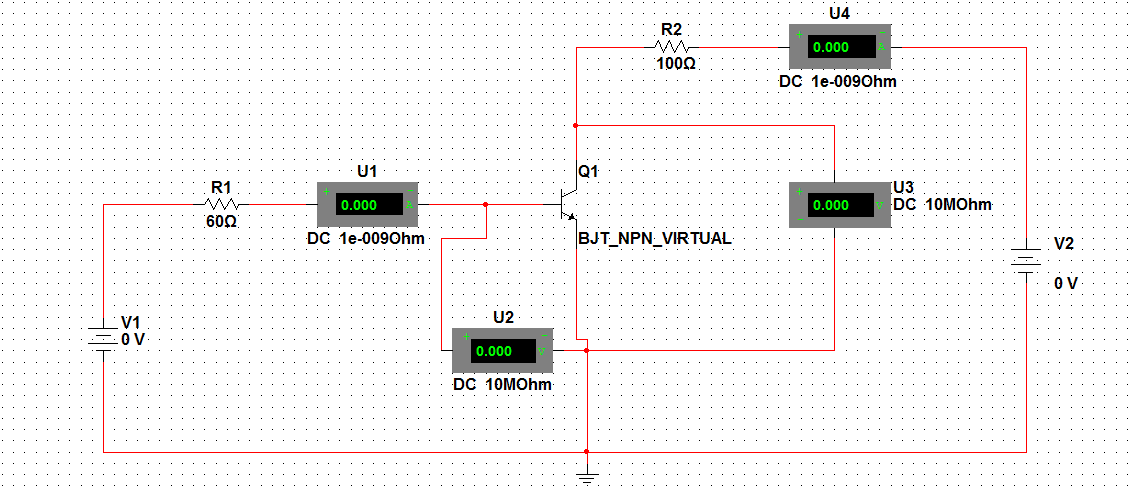 Идеальный транзистор				Реальный транзисторИдеальный на входе: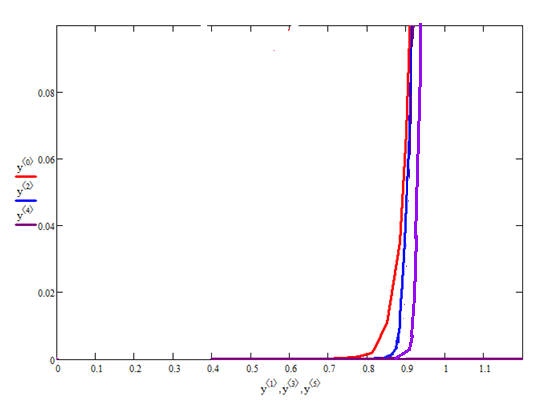 Реальный на входе: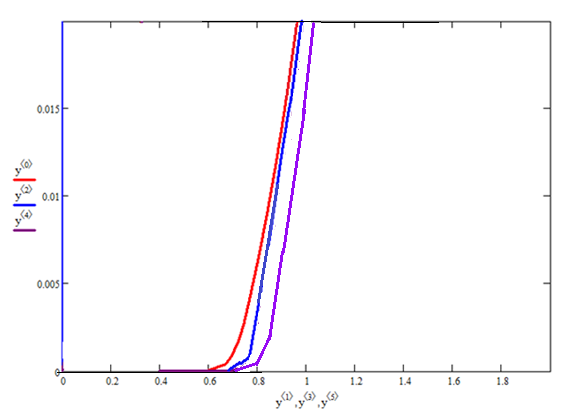 Получение характеристик транзистора на выходе:идеальный 								реальныйИдеальный на выходе: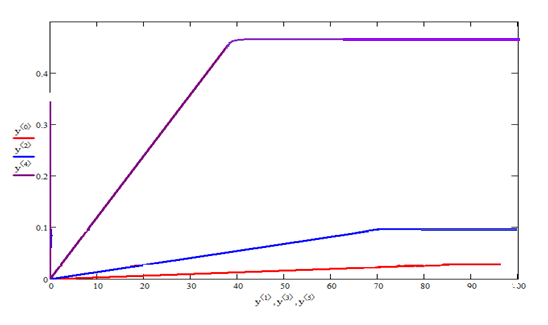 Реальный на выходе: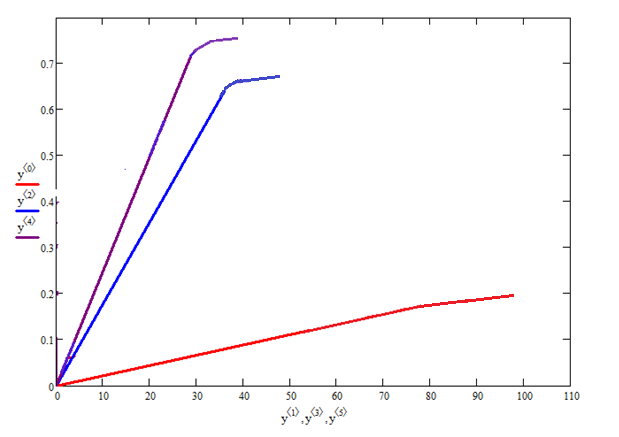 Н - параметры:Идеальный транзистор:H11= Uбэ / Iб = (Uб2 - Uб1) / (Iб2 - Iб1) = (0.811 – 0.799) / (1.772 – 1.641)*  = 0.012 / 0.1* =120 ОмH12 = Uбэ / Ukэ = (Uб2 - Uб1) / (Uk2 - Uk1) = (0.811 – 0.799) / (5 – 0) = 0.012 / 5 = 0.0024H21= Ik / Iб = (Ik2 - Ik1) / (Iб2 - Iб1) = (0.079 – 2.549) / (1.74 – 0.502)*   = 0.0832 / 0.071*   = 0.0611*= 61H22 = Ik / Ukэ = (Ik2 - Ik1) / (Uk2 - Uk1) = (0.099 – 0.096) / (1.5 – 0.95) = 0.003 / 0.55 = 0.005 = 5* СмРеальный транзистор ():H11 = Uбэ / Iб = (Uб2 - Uб1) / (Iб2 - Iб1) = (0.674 – 0.598) / (0.452 – 0.39)  = 0.086 / 0.216*= 344 ОмH12 = Uбэ / Ukэ = (Uб2 - Uб1) / (Uk2 - Uk1) = (0.701 – 0.694) / (5 – 0) = 0.007 / 5 = 0.0013H21= Ik / Iб = (Ik2 - Ik1) / (Iб2 - Iб1) = (0.098 – 7.05 10  ) / (2.599 – 0.426)*   = 0.09095 / 2.173*   = 0.0418*  = 41.8H22 = Ik / Ukэ = (Ik2 - Ik1) / (Uk2 - Uk1) = (9.769 – 9.668)   / (1.5 – 0.9) = 0.1* / 0.6 = 1.2*Ek=0 BEk=0 BEk=0 BEk=5 BEk=5 BEk=5 BEk=10 BEk=10 BEk=10 BEk=0 BEk=0 BEk=0 BEk=5 BEk=5 BEk=5 BEk=10 BEk=10 BEk=10 BE; I;U; E; I; U; E; I; UE; I; U; E; I; U EI; U; 0.40.05*100.40.40.111*100.40.40.111*100.40.40.143 *100.40.41.167*100.40.40.167*100.40.50.11*100.50.50.111*100.50.70.777*100.70.50.889 *100.50.50.333*100.50.50.22 *100.50.61.332*100.60.70.777*100.60.80.026*100.7980.60.39 *100.5980.62.103*100.60.70.0446*100.6970.70.045*100.6970.753.997*100.70.90.453*100.8730.70.452*100.70.70.045*100.6970.80.426*100.7680.80.502*100.7700.80.026*100.7500.950.962*100.8920.750.87 *100.6940.750.192*100.7010.820.702*100.7780.851*100.7900.850.137*100.7980.971.282*100.8930.771.071 *100.7110.80.554 *100.7660.850.9*100.7900.91.641*100.7990.920.751*100.87320.0180.9010.92.699 *100.7440.841.105*100.7740.91.618*100.8030.951.772*100.8110.941.07 *100.87540.0510.9111.50.0110.8620.881.656*100.78113.022*100.81313.01 100.81912.059 100.87560.0850.91820.0180.9460.962.762*100.7941.50.010.8961.50.010.85320.0190.87680.1180.92440.0461.25513.317*100.80140.0451.27130.0330.88440.0520.889100.1510.92960.0741.53320.0170.96160.0741.56550.0780.90160.0850.904110.1760.93280.1031.84740.0461.26380.1021.86780.1120.915100.1510.925120.1840933100.1312.139100.1312.144100.1312.148Ek=0.8B; 0.502 *10 AEk=0.8B; 0.502 *10 AEk=0.8B; 0.502 *10 AEk=0.95 B; 1.74 *10 AEk=0.95 B; 1.74 *10 AEk=0.95 B; 1.74 *10 AEk=1.5 B; 0.01 AEk=1.5 B; 0.01 AEk=1.5 B; 0.01 AEk=0.7 B; 0.452*10  AEk=0.7 B; 0.452*10  AEk=0.7 B; 0.452*10  AEk=0.9 B; 2.699*10 AEk=0.9 B; 2.699*10 AEk=0.9 B; 2.699*10 AEk=1.5 B; 0.011 AEk=1.5 B; 0.011 AEk=1.5 B; 0.011 AE; BI; AU; BE; BI; AU; BE; BI; AU; BE; BI; AU; BE; BI; AU; BE; BI; AU; B12.549*100.74519.476 10(-3)0.05219.721*10(-3)0.02815.88*10(-3)0.43118.668 10(-3)0.03319.769*10(-3)0.02352.555*104.74550.0790.10950.0490.05156.32*10(-3)4.37150.0490.11750.0490.082102.556*109.744100.0960.385100.0990.067107.05*10(-309.295100.0980.224100.0980.151202.558*1039.744300.09620.384200.1990.086208.362*10(-3)19.144200.1326.773200.1970.282402.558*1039.744500.09640.384400.3990.112300.01028.993300.15614.435300.2960.423802.558*1079.744800.09670.384500.4990.123500.01348.691500.20229.759500.4148.557902.558*1082.3900.09690.384600.5990.135600.01558.539600.22637.422600.46213.7671002.558*1098.11000.096110.384800.7980.168700.016 68.388700.24945.084700.5118.9781102.558*101101100.096130.3841000.9168.433800.01878.237800.27352.746800.55824.1881202.558*10118.341200.096150.3841200.91628.433900.01988.086900.29660.408900.64728.3991302.558*10125.661300.096170.3841300.91638.4331000.0291.11000.3169.331000.71830.122